06.04.2020«Умники и умницы»Тема. Чудесные превращения слов.Ход урокаДается представление о превращении слов, умение находить «сбежавшие» из слов буквы. Игра «Найди заблудившуюся букву». Стихотворение А.Шибаева «Буква заблудилась»Язык родной, дружи со мной!Александр Шибаев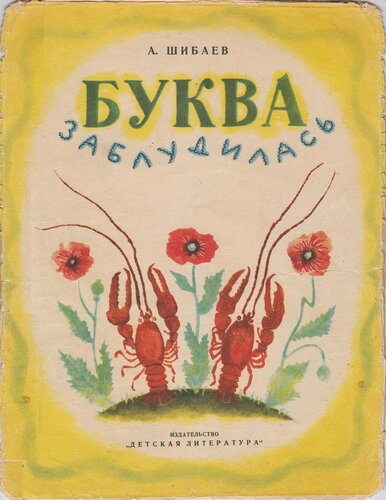 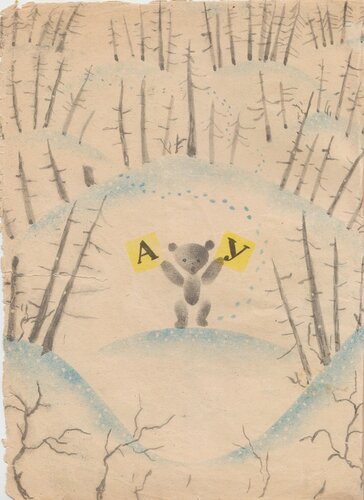 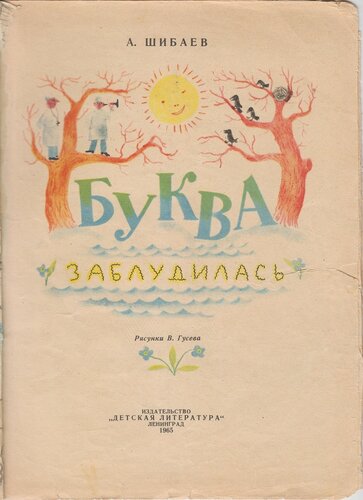 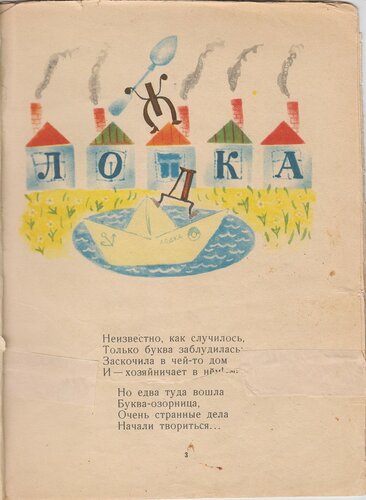 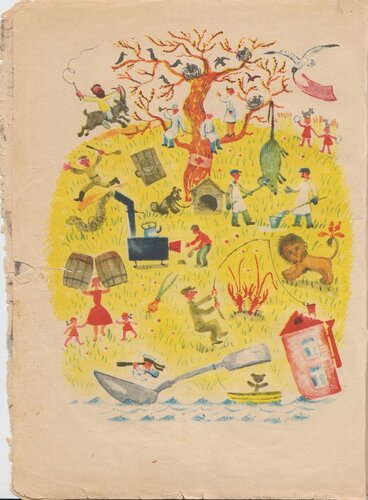 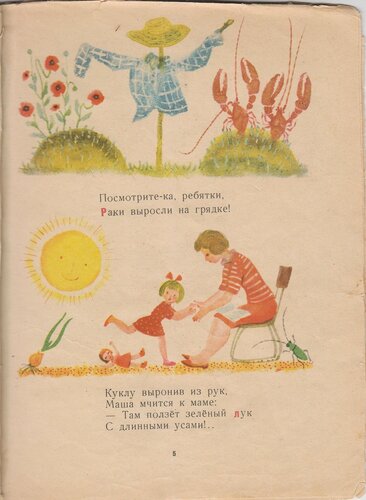 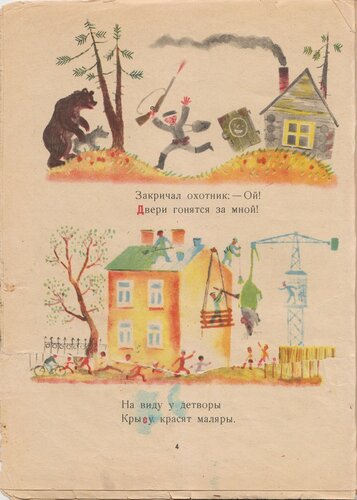 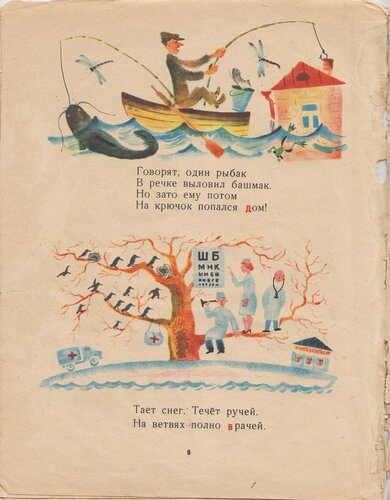 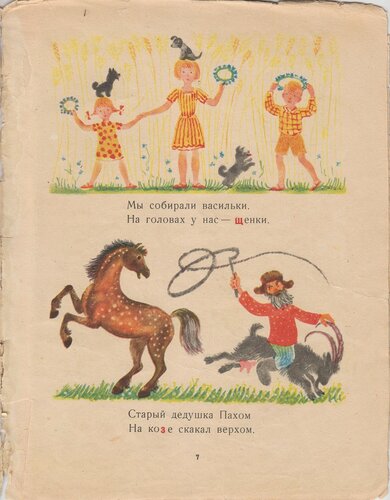 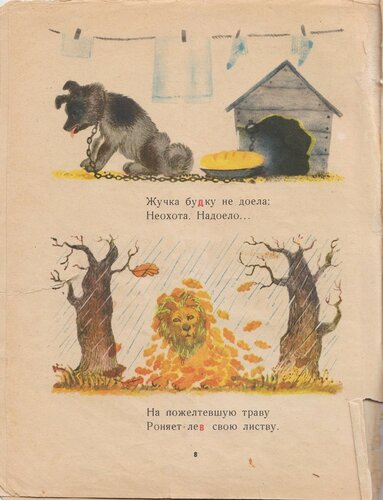 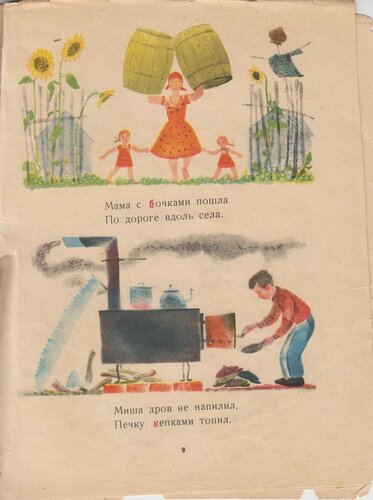 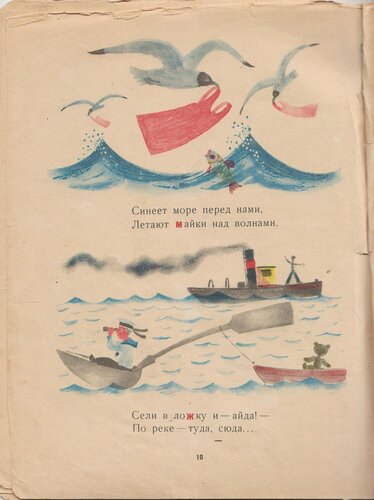 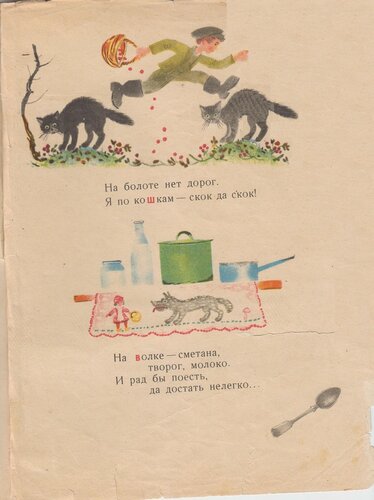 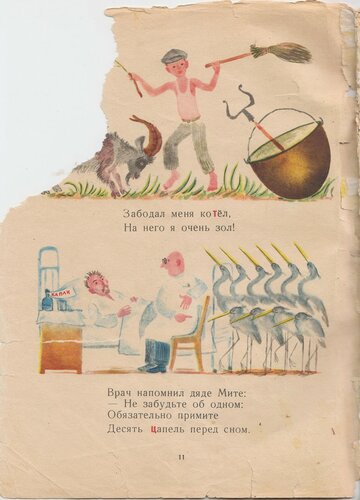 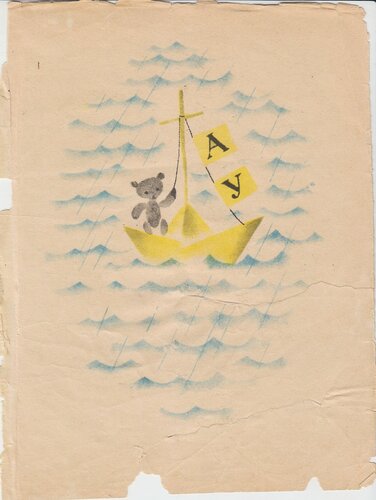 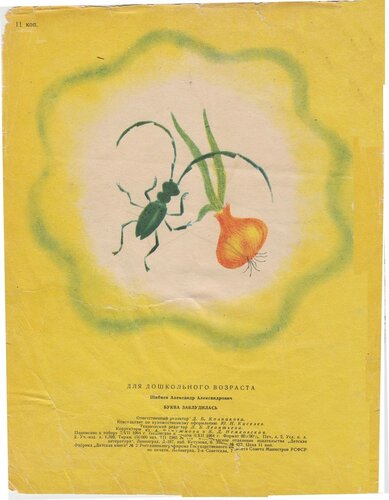 